ПРЕДМЕТ: Појашњење конкурсне документације за ЈН 27/2020 - услуга стручног надзора над извођењем радова на изградњи саобраћајнице Рума-Шабац-Лозница У складу са чланом 63. став 2. и став 3. Закона о јавним набавкама („Службени гласник Републике Србије“, бр. 124/12, 14/15 и 68/15), објављујемо следећи одговоре на питања:ПИТАЊЕ 1У складу са одредбама члана 63. став 2. Закона о јавним набавкама („Службени гласник Републике Србије ”, ф. 124/12, 14/15 и 68/15 — у даљем тексту: ЗЈН), овим путем достављамо захтев за додатним информацијама и појашњењима конкурсне документације за јавну набавку услуга стручног надзора над извођењем радова на изградњи саобраћајнице Рума-Шабац-Лозница, ЈН бр.27/2020.У вашем одговору на наше питање од 21.09.2020. године на сајту Министарства грађевинарства, саобраћаја и инфраструктуре (фајл: Појашњење бр. 2 5) истакли сте следеће:“Критеријум одређивања обима захтеваних испитивања се одређује само на основу врсте и обима радова које је потребно извести.“Питамо Вас које то друге врсте радова су присутне на правцу Рума — Шабац — Лозница у поређењу са правцем Кузмин — Сремска Рача, да би се оправдало увођење нове 34 акредитоване лабораторијске ставке и да ли су те нове 34 акредитоване лабораторијске ставке у сагласности са техничким спецификацијама за пројектну документацију за правщ Рума — Шабац — Лозница?КОМЕНТАРКонтролна лабораторијска испитивања се врше у минималном обиму од 20% у односу на лабораторијска испитивања која врши сам Извођач. Јасно је да ће Извођач вршити онај обим лабораторијских испитивања који је захтеван у техничким спецификацијама.Какав је монопол у питању јасно се види. Искуства са тендера за обилазницу око Београда и правщ Прељина — Пожега управо говоре супротно. Монопол једног понуђача је био присутан. Ви сте за обилазницу под притиском осталих понуђача, који су на монопол благовремено указивали, прилагодили захтеве за лабораторијским испитивањима реалним и стварним потребама контроле. Затим сте, управо на притисак једног понуђача, који је касније и изабран, вратили дискриминаторске услове и изабрали сте тог понуђача и без икаквих проблема препустили му право да у кратком временском периоду комплетну екипу стручњака (Кеу experts) дату у тендерској понуди замени другим техничким лицима.У поређењу захтева обима испитивања која су одређена на основу обима и врсте радова, у којој сте без икакве потребе покушали да нас едукујете у одговору, желим да вам укажем да би вам вероватно људи ван струке могли да поверују. Грађани Србије, а посебно стручна јавност јако добро знају да нема никакве разлике када су битни елементи у питању између путног правца Кузмин — Сремска Рача и путног правца Рума - Шабац — Лозница. Да ли постоји икаква разлика када су карактеристике тла у питању? Да ли постоји разлика у присуству подземних вода, геомеханичким, геолошким и хидрогеолошким карактеристикама? Да ли се у хемијском и органском смислу разликује тло на путном правцу Кузмин - Сремска Рача од тла на путном правцу Рума — Шабац -Лозница? Да ли је другачији битумен у примени? Разлике нема, у то никога не можете да убедите. Ако разлике има, онда је има на путном правцу Шабац — Лозница, који је брза саобраћајница у односу на путни правац Кузмин Сремска Рача, јер је то аутопут — саобраћајница највишег ранга.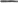 ОДГОВОР 1Захтевани минимални обим испитивања контролне акредитоване лабораторије припремљен је на основу техничке документације тако да омогући адекватну контролу квалитета изведених радова у складу са постојећом законском регулативом (између осталог новог Правилника за грађевинске конструкције који је у потпуности базиран на ЕВРОКОД и ЕН стандардима за пројектовање и извођење оваквих објеката у Републици Србији (геотехничко пројектовање, пројектовање бетонских и осталих конструкција, и слично), Правилника о техничким захтевима за фракционисани агрегат за бетон и асфалт итд.)  и правилима струке. Сва захтевана испитивања су уобичајена и већ дуги низ година у редовној употреби на домаћем тржишту. 	Имајући у виду да постоји значајан дефицит грађевинских материјала на домаћем тржишту (пре свега услед истовремене реализације осталих значајних пројеката изградње путева и изградње/модернизације железница у Републици Србији) у одговарајућем квалитету, овај Пројекат ће током реализације, у оваквим сложеним условима на домаћем тржишту, Наручилац је приликом израде конкурсне документације имао у виду чињеницу да ће у току реализације пројекта изградње саобраћајнице Рума – Шабац – Лозница бити потребно обезбедити спровођење великог обима испитивања квалитета и употребљивости свих врста материјала (који се набавља од произвођача или експлоатише у позајмиштима) како од стране Извођачеве (текуће) лабораторије тако и од стране Контролне Лабораторије Стручног Надзора. За реализацију предметног пројекта неопходне су вишеструко веће количине за извођење радова на позицијама за чије извођење су потребне веома значајне количине свих врста грађевинских материјала, него што је потребно за реализацију пројекта Сремска Рача - Кузмин. На првом месту фракција каменог агрегата за бетон и асфалт, мешавине дробљених камених агрегата за невезане слојеве коловоза и постељицу, материјала за израду насипа, везива (цемент, битумен), итд. 	У циљу обезбеђења шире конкуренције, са пуним разумевањем околности у којима се налазе потенцијални Понуђачи, Наручилац је одлучио да умањи захтевани минимални обим испитивања контролне акредитоване лабораторије, тако да не утиче на квалитет пружене услуге и реализацију пројекта.	Имајући у виду да ангажовање акредитоване контролне лабораторије на предметном пројекту знатно утиче на цену потенцијалних Понуђача, на овај начин је свим Понуђачима омогућено да равноправно и свеобухватно сагледају и процене трошкове извршења услуге која је предмет јавне набавке, са циљем подношења конкурентне понуде, а која би евентуално била одабрана као најповољнија. Наведеним захтевима у Конкурсној документацији није нарушено начело обезбеђивања конкуренције међу понуђачима прописано чланом 10. Закона о јавним набавкама. ПИТАЊЕ 2У делу Конкурсне документације: Пројектни задатак за Услуге стручног надзора над извођењем радова на изградњи саобраћајнице Рума - Шабац - Лозница, део 4. - ОБИМ УСЛУГЕ И ЗАДУЖЕЊА, под поднасловом: Дужности стручног надзора укључују, али нису ограничена на извршење следећих послова, тачка б) - „за време фазе извођења радова”, као обавеза Пружаоца услуга по уговору о ЈН бр. 27/2020, наведено је следеће:—„Обављање контролних испитивања у складу са спецификацијама и прописима Републике Србије у контролној лабораторији;”.Молимо за разјашњење: шта се подразумева под спецификацијама, у смислу цитиране одредбе?Такође, у конкретном случају јако је битно појашњење на основу којих техничких спецификација Извођач врши пројектовање и касније приликом извођења радова врши текућа испитивања са својом текућом лабораторијом, која треба да у 100% обиму изврши захтевана лабораторијска испитивања, односно да ли је предметним Уговором са Извођачем радова дефинисана истоветна врста лабораторијских испитивања попут оних које се захтевају у тендерској документацији с позивом на специфакације које је Наручилац имао у виду приликом расписивања јавне набавке?КОМЕНТАРНаиме, уколико се у виду имају спецификације - Технички услови за грађење путева у Републици Србији .Јавног предузећа „Путеви Србије”, Београд, као управљача државних путева, које се у пракси пројектовања и реализације извођења радова на изградњи државих путева у Републици Србији уобичајено користе, сматрамо неопходним прецизно одређење које спецификације се у конкретном случају имају у виду.Наведено је од директног утицаја на обим контролних испитивања који понуђачи морају имати у виду приликом припремања понуде, како би трошкови реализације набавке били сагледани на адекватан начин. У том смислу, молимо за појашњење.ОДГОВОР 2У конкурсној документацији су описане обавезе Извођача радова на основу Комерцијалног уговора, које обухватају припрему техничке документације (Пројеката за грађевинску дозволу и Пројеката за извођење) која мора бити израђена у свему у складу са релевантном законском регулативом као и важећим стандардима, правилницима и осталим прописима.	Спецификације (Техничке Спецификације или Технички Услови за извођење радова) ће бити део Пројекта за грађевинску дозволу (и Пројекта за извођење) и њих ће припремити Извођач радова током реализације Комерцијалног уговора, у складу са релевантном законском регулативом као и важећим стандардима, правилницима и осталим прописима. 	Са друге стране уколико Понуђач поседује захтевани минимални обим акредитације (важећа акредитација подразумева да он поседује стручно и компетентно особље са одговарајућим искуством, лабораторијску опрему еталонирану и калибрисану, итд.) то представља доказ да је Понуђач стручан и компетентан (да поред извођења контролних испитивања у износу од 20%) да проверава резултате добијене током извођења истражних радова, теренских мерења и лабораторијских испитивања које изводи Извођач за потребе припреме техничке документације, да проверава дефинисане захтеве и критеријумске вредности које ће бити дефинисане у Техничким Условима за извођење радова које припрема Извођач у оквиру техничке документације, тумачи резултате свих испитивања и документацију о квалитету изведених радова (сертификати, атести, извештаји о усаглашености, итд.) коју обезбеђује Извођач, итд.ПИТАЊЕ З У делу V Конкурсне документације - УПУТСТВО ПОНУЂАЧИМА КАКО ДА САЧИНЕ ПОНУДУ, одељак 9. НАЧИН И УСЛОВИ ПЛАЋАЊА, РОК ЗА ИЗВРШЕЊЕ И РОК ВАЖЕЊА ПОНУДЕ, под тачком 9.1 дефинисани су захтеви у погледу начина, рока и услова плаћања; ови захтеви прецизирани су и у Моделу уговора (члан 4.):Поред предвиђеног авансног плаћања и одређивања начина правдања аванса, као и других питања од значаја за плаћања, предвиђено је да ће се иста вршити „путем (привремених ситуација и окончане ситуације) у износима који he бити сразмерни проценту реализације изведених и фактурисаних радова над којима је извршен стручни надзор, одобрен и потписан од стране надзорног органа у складу са ситуацијама Извођача радова и окончаном ситуацијом”. Конкурсном документацијом је предвиђено да „Пружалац услуге кроз привремене ситуације исказује накнаду за своје услуге у одговарајуђем проценту у односу на своју укупно понуђену цену, у зависности од процента извршења радова Извођача на Комерцијалном уговору, верификованим кроз привремену ситуацију Извођача радова.” Даље, конкурсном документацијом је предвиђен начин поступања у погледу плаћања уколико извођач радова не врши градњу, односно уколико .је период када извођач не изводи радове дужи од уобичајеног, односно дужи од 6 узастопних месеци, или када је напредовање извођења радова значајно успорено у односу на уговорену Динамику и рокове тако да се недвосмислено може утврдити да је кашњење дуже од 6 месеци.Поред тога, указујемо и на одредбу којом се предвиђа следеће:„Пружалац услуге испоставља Окончану ситуацију на исти начин као и све претходне привремене ситуације. Услов за оверу и исплату окончане ситуације за Услугу је завршен рад Комисије за примопредају радова, односно поптисаних Записника о примопредаји радова, потписан Записник о коначном обрачуну изведених радова и издат Извештај Комисије за технички преглед објекта са препоруком за издавање употребне Дозволе. Окончана ситуација износи најмање 10% од укупно уговорене вредности са ПДВ-ом.”Такође, Конкурсном документацијом у напред наведеном делу \//одељку 9., под тачком 9.2 прописани су захтеви у погледу рока извршења услуге (прецизирано и у Моделу уговора - члан 5.), чиме је предвиђен рок за извршење (завршетак) услуга стручног надзора 48 месеци од дана закључења уговора, а предвиђена је и обавеза Пружаоца услуга да „по потреби скрати или продужи рок за извршење услуге у складу са Динамиком извођења радова без додатне надокнаде или одбитка” .КОМЕНТАР- ОБРАЗЛОЖЕЊЕ ПРЕДЛОГАОвим путем указујемо Наручиоцу на потребу за преиспитивањем предвиђеног начина плаћања, ради стварања услова за остваривање сврхе набавке на најцелисходнији начин, уз очување права на заштиту легитимних интереса понуђача, све уз узимање у обзир објективних околности везаних за природу и карактеристике предмета набавке, као и комплексности посла на који се предмет набавке односи.Предвиђени начин плаћања, како је то дефинисано у конкурсној документацији, према становишту заинтересованог лица, а уз сагледавања бројних аспекта комплексности реализације пројекта изградње саобраћајне инфраструктуре која одговара предмету јавне набавке 27/2020, може довести до проблема у практичној примени, као и до повреде интереса уговорне стране која је пружалац услуга у конкретном случају.Наиме, с обзиром на природу и карактеристике предмета набавке, условљавање исплате по окончаној ситуацији завршетком рада Комисије за примопредају радова, односно потписивањем Записника о примопредаји радова, потписивањем Записника о коначном обрачуну изведених радова и издавањем Извештаја Комисије за технички преглед објекта са препоруком за издавање употребне Дозволе, са аспекта будућег уговорног односа између Наручиоца и Пружаоца услуга стручног надзора, као и са аспекта начина дефинисања рока за пружање предметних услуга стручног надзора, представља будућу неизвесну околност (с обзиром на нпр. могућност продужетка рока за извођење радова у неизвесном трајању и сл.) која не зависи од воље и поступања ангажованог Пружаоца услуге.Имајући у виду ограничења која произилазе из члана 115. Закона о јавним набавкама у погледу могућности увећања укупне уговорене цене, а посебно цитирану одредбу из Конкурсне документације којом се прописује обавеза Пружаоца услуга да, по потреби, скрати или продужи рок за извршење услуге у складу са Динамиком извођења радова без додатне надокнаде или одбитка, постоји оправдана бојазан да вредност пружених услуга за фактурисање на начин који је предвиђен конкурсном документацијом, у одређеним фазама реализације, може одступати од реалне вредности пружених услуга. Посебно указујемо на околност да на реализацији пројеката ове врсте, обавезе и активности вршилаца стручног надзора постоје и обављају се и у фазама када је интензитет извођења радова умањен, односно када извођач из одређених разлога не изводи радове.Такође, конкурсном документацијом није прецизирано да ли се у формулацији којом је предвиђено да Пружалац услуге исказује накнаду за своје услуге у одговарајуђем проценту у односу на своју укупно понуђену цену, у зависности од процента извршења радова Извођача на Комерцијалном уговору (сразмерно проценту реализације изведених и фактурисаних радова над којима .је извршен стручни надзор), као релевантан критеријум узима финансијска вредност реализације извођења радова према укупној уговореној цени по Комерцијалном уговору, или стварна реализација, према укупно уговореним/изведеним радовима.С обзиром да је предвиђено да Пружаоца услуга обавезује уговорна одредба која се односи на продужетак рока пружања услуга стручног надзора, како је наведено „без додатне накнаде”, и то у апсолутно неизвесном трајању, на напред наведене околности указујемо изражавајући недоумицу у погледу крајњих ефеката предвиђеног начина плаћања.У таквом случају, Пружалац услуга као уговорна страна суочава се са проблемом будућих, неизвесних околности на које, у основи, нема утицаја јер кашњење у извођењу радова може бити искључива последица кашњења од стране извођача радова, односно неиспуњења обавеза од стране наручиоца/инвеститора према извођачу радова и у тренутку расписивања предметне јавне набавке, није могуће са адекватном прецизношћу предвидети последице, односно дужину евентуалних кашњења у реализацији пројекта; тиме се практично, одговорност заснована на уговору о извођењу радова. односно потенццјални негативни ефекти (штетне последице) неиспуњења обавеза у реализацији тог уговора. последично преносе на Пружаоца услуга по будућем уговору о јавној набавци бр. 27/2020).Како би се избегле последице непредвидивих околности, па и евентуално разматрање уговорних одредби (усвојених од стране Наручиоца кроз Конкурсну документацију) као својеврсног акта нелојалне конкуренције, предлажемо да се предвиђени начин плаћања преиспита, те да се размотри могућност предвиђања плаћања укупне уговорене цене на 48 једнаких рата, за сваки месец пружања предметних услуга.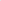 У том смислу, предлажемо измену конкурсне документације на начин којим ће бити омогућено плаћања укупне уговорене цене на 48 једнаких рата, за сваки месец пружања предметних услуга, без обавезе неограниченог вршења услуга без додатне накнаде у односу на укупну уговорену цену у евентуално продуженом року реализације пројекта изградње, као и да, уколико из било којих разлога извођење радова не буде окончано у предвиђеном року, односно уколико се у предвиђеном року не исходује Извештај Комисије за технички преглед објекта са препоруком за издавање употребне дозволе, плаћање Пружаоцу услуга по окончаној ситуацији буде омогућено на основу потписаног записника о примопредаји документације између учесника на пројекту и одговарајуће потврде Наручиоца о томе да су све уговорене услуге пружене у уговореном року, под условима и на начин предвиђен Уговором о предметној јавној набавци.На основу изнетог, предлажемо Наручиоцу измену конкурсне документације, како би се омогућило остваривање сврхе набавке на најцелисходнији начин, уз адекватну заштитну легитимних интереса понуђача, а посредно и обезбедила већа конкурентност у поступку јавне набавке и доследно поштовање прописаних начела јавних набавки, као и других принципа који чине основу правног поретка.ОДГОВОР 3.Приликом израде конкурсне документације Наручилац је размотрио различите начине плаћања за пружене услуге Стручног надзора, те се определио за онај који се у досадашњој пракси показао као најцелисходнији, како за наручиоца тако и за понуђача, имајући у виду да се пружена услуга финансира средствима из буџета Републике Србије. Са становишта Наручиоца, не постоје околности које би указивале на продужење/скраћење рока за пружање предметне услуге те је предложени начин плаћања оправдани избор. Оно што је Наручилац предвидео у Конкурсној документацијије како уговорна одредба не би била на штету ниједној од уговорних страна је да уколико се радови не изводе дуже од 6 месеци, размотри промену динамике плаћања, тј. могућност измене начина плаћања у току трајања уговора, уколико дође до промене динамике извођења радова како Пружалац услуге не би био доведен у неповољан положај због околности које на које не може да утиче.Наводи да је неизвесно трајање извођења радова за понуђаче и да је Конкурсну документацију потребно изменити тако што ће се предвидети плаћање у 48 једнаких рата, има и другу страну да је за Наручиоца ризик да исплати укупну уговорену вредност, а да посао не буде завршен до краја. Наручилац такође не може преузети уговорну обавезу и унапред предвидети уговором додатно плаћање без икаквог ограничења и лимита. То му не дозвољава ни Закон ни Закључак Владе за вишегодишње финансирање. Уколико се повећа обим посла стручног надзора или уговоре додатне услуге, Наручилац  сходно законским одредбама оставља могућност повећања вредности Уговора. У том смислу, продужетак рока извршења уговорене услуге није основ за додатна плаћања, већ повећање обима посла или уговарање додатних услуга. Понуђач је дужан да у понуди достави цену за комплетно пружену услугу.Плаћање се односи на финансијску реализацију изведених радова.Следи измена конкурсне дкоументације.ПИТАЊЕ 4.С обзиром на комплексност предмета набавке и дефинисане услове чију испуњеност понуђачи треба да докажу у понуди, молимо Наручиоца да продужи рок за достављање понуда минимално за додатних 15 дана, како би предметна јавна набавка била спроведена на најцелисходнији начин и како би се омогућило што доследнија примена начела ефикасности и економичности, као и других начела и принципа на којима се базира Закон ојавним набавкама.ОДГОВОР 4.Рок за достављање понуда се продужава до 16.10.2020. године.  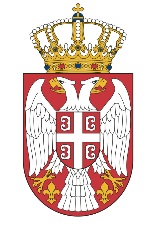 Република СрбијаМИНИСТАРСТВО ГРАЂЕВИНАРСТВА,САОБРАЋАЈА И ИНФРАСТРУКТУРЕБрој: 404-02-73/6/2020-02Датум: 28.09.2020. годинеНемањина 22-26, Београд